附件2广元市利州区证明事项取消清单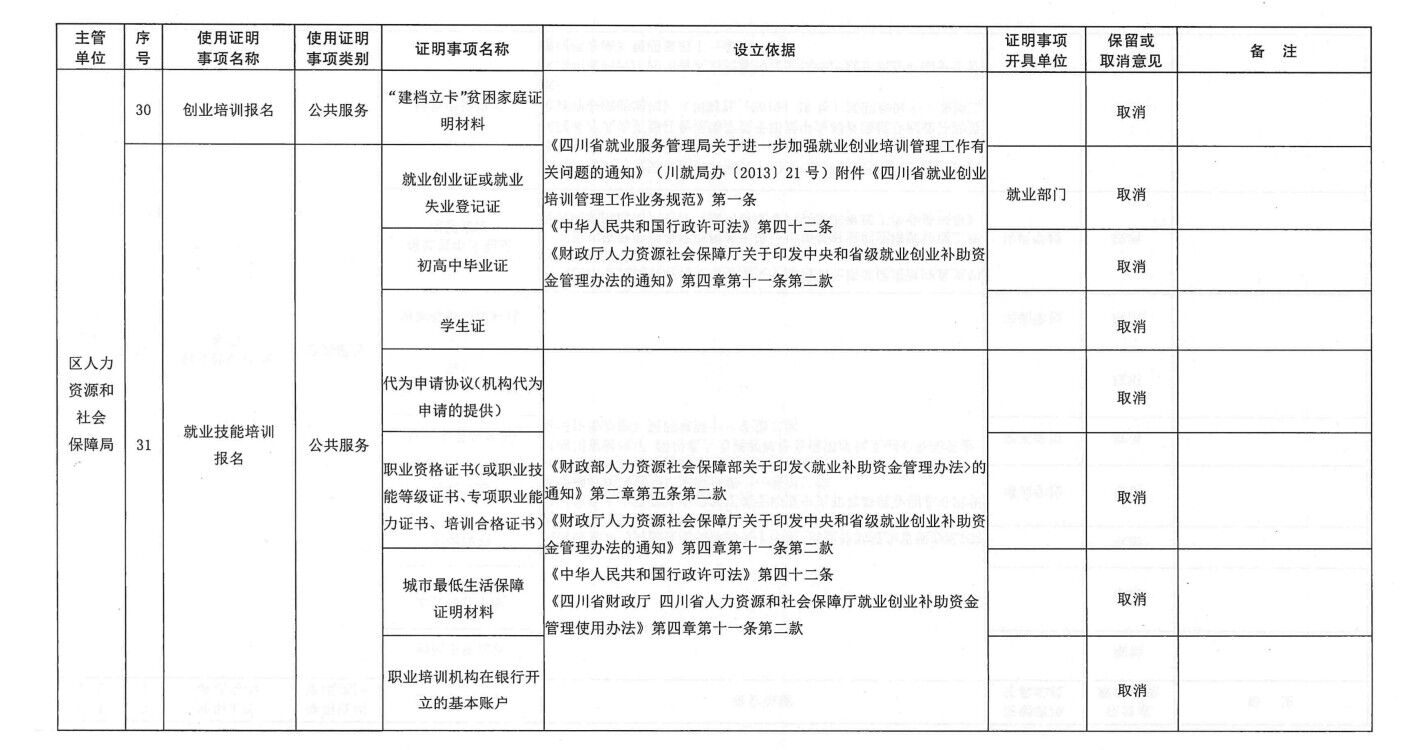 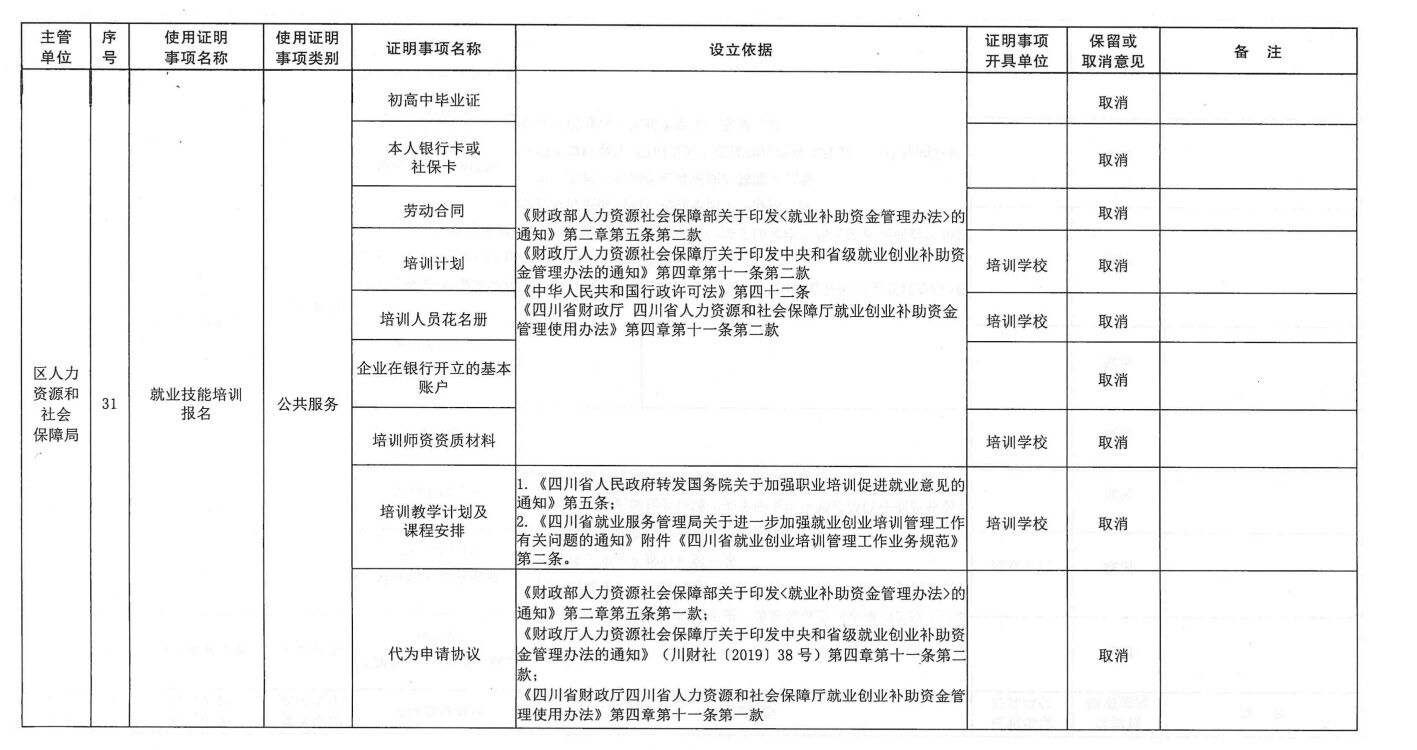 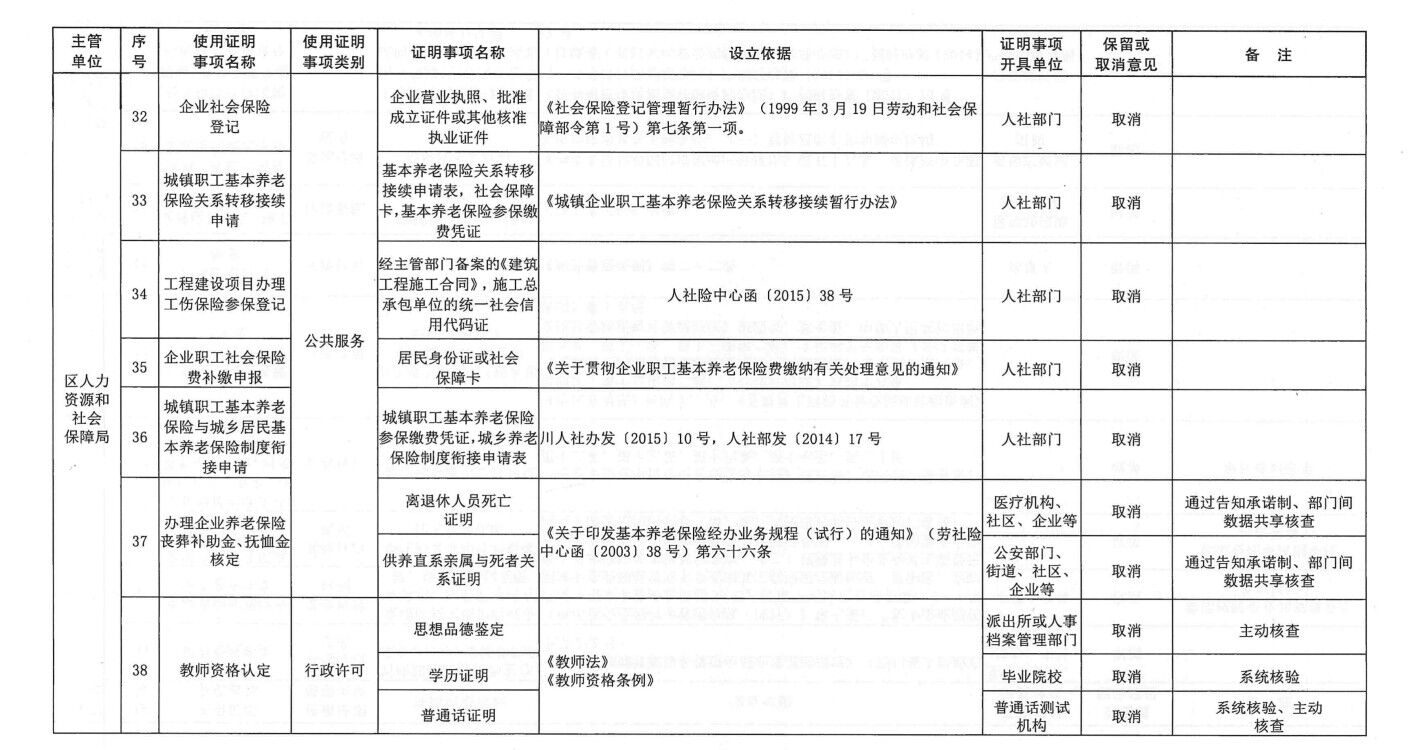 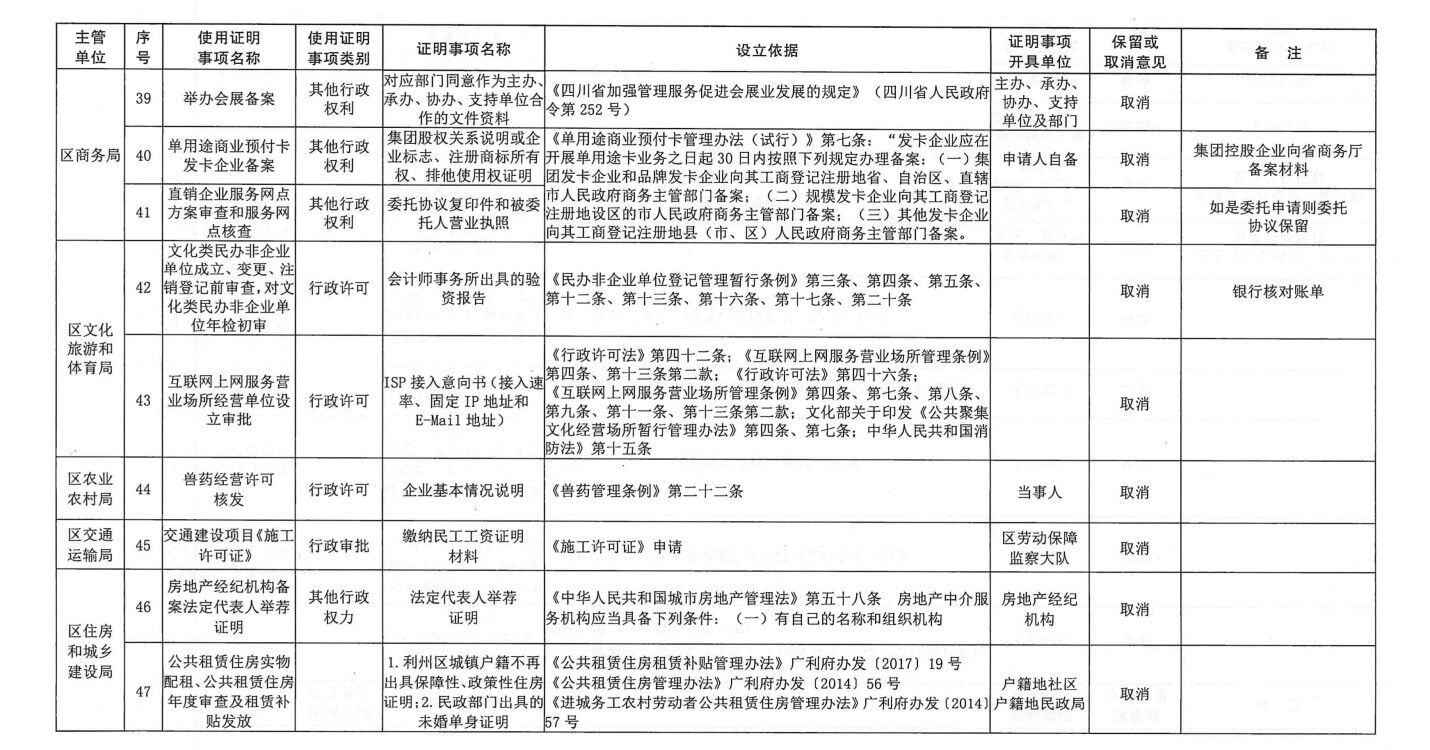 主管单位序号使用证明事项名称使用证明事项类别证明事项名称设立依据证明事项开具单位保留或取消意见备  注区公安分局1保安服务公司的法定代表人变更审核行政许可拟任的保安服务公司法定代表人资格、经验等证明材料公安部令第112号《公安机关实施保安服务管理条例办法》第二章保安从业单位许可与备案对法定代表人提出了要求公安部办公厅印发了《深化治安管理“放管服”改革优化营商环境便民利民6项措施》第三条关于减免企业办事证明材料第2点规定。拟任法人原所在部队或保安公司取消区财政局2政府采购信息发布公共服务项目批准文件《政府采购信息发布管理办法》（财政部令第101号）第三条规定，政府采购信息，是指依照政府采购有关法律制度规定应予公开的公开招标公告、资格预审公告、单一来源采购公示、中标（成交）结果公告、政府采购合同公告等政府采购项目信息，以及投诉处理结果、监督检查处理结果、集中采购机构考核结果等政府采购监管信息，并不包括项目批准文件。区财政局取消区卫生健康局3医疗机构执业审批（新办）行政许可医疗机构法定代表人任职证明原件《医疗机构管理条例实施细则》第二十五条“申请医疗机构执业登记必须填写《医疗机构申请执业登记注册书》，并向登记机关提交下列材料：（一）《设置医疗机构批准书》或者《设置医疗机构备案回执》；（三） 医疗机构建筑设计平面图；（五）医 疗机构规章制度；（六）医疗机构法 定代表人或者主要负责人以及各科室 负责人名录和有关资格证书、执业证 书复印件；（七）省、自治区、直辖市卫生行政部门规定提交的其他材料。申请人自备取消依据《四川省卫生健康委员会关于进一步精简卫生健康行政许可申请材料和规范办理时限的通知》川卫函〔2020）54号区卫生健康局4医疗机构变更注册资金行政许可变更注册资金的证明材料《医疗机构管理条例实施细则》第三十条“医疗机构变更名称、地址、法定代表人或者主要负责人、所有制形式、服务对象、服务方式、注册资金（资本）、诊疗科目、床位（牙椅） 的，必须向登记机关申请办理变更登 记，并提交下列资料：（一）医疗机构法定代表人或者主要负责人签署的《医疗机构申请变更登记注册书》；（二）申请变更登记的原因和理由；（三）登记机关规定提交的其他材料”。申请人自备取消依据《四川省卫生健康委员会关于进一步精简卫生健康行政许可申请材料和规范办理时限的通知》川卫函〔2020〕54号区卫生健康局5医疗机构执业审批（校验）行政许可医疗机构执业信息变更情况说明《医疗机构管理条例实施细则》第三十条“医疗机构变更名称、地址、法定代表人或者主要负责人、所有制形式、服务对象、服务方式、注册资金（资本）、诊疗科目、床位（牙椅） 的，必须向登记机关申请办理变更登 记，并提交下列资料：（一）医疗机构法定代表人或者主要负责人签署的《医疗机构申请变更登记注册书》；（二）申请变更登记的原因和理由；（三）登记机关规定提交的其他材料”。申请人自备取消依据《四川省卫生健康委员会关于进一步精简卫生健康行政许可申请材料和规范办理时限的通知》川卫函〔2020）54号区卫生健康局6护士新办执业注册行政许可申请人《护士执业资格考试成绩合格证明》或《护士资格证》复印件聘用单位所在地二级以上医院出具的申请人6个月内健康体检证明《护士执业注册管理办法》第六条、第七条“（一）无精神病史；（二）无色盲、色弱、双耳听力障碍；（三）无影响履行护理职责的疾病、残疾或者功能障碍；第七条：（五）省、自治区、直辖市人民政府卫生行政部门指定的医疗机构出具的申请人6个月内健康体检证明。”申请人自备取消依据 《四川省卫生健康委员会关于进一步精简卫生健康行政许可申请材料和规范办理时限的通知》川卫函〔2020〕54号区卫生健康局7护士延续执业注册行政许可聘用单位所在地二级以上医院出具的申请人6个月内健康体检证明《护士执业注册管理办法》第六条、第七条“（一）无精神病史；（二）无色盲、色弱、双耳听力障碍；（三）无影响履行护理职责的疾病、残疾或者功能障碍；第七条：（五）省、自治区、直辖市人民政府卫生行政部门指定的医疗机构出具的申请人6个月内健康体检证明。”申请人自备取消依据 《四川省卫生健康委员会关于进一步精简卫生健康行政许可申请材料和规范办理时限的通知》川卫函〔2020〕54号区卫生健康局8麻醉药品和第一类精神药品购用许可新办审批行政许可申办单位介绍信或委托书、被委托人身份证复印件医疗管理部门负责人专业技术资格证或职称证复印件《麻醉药品和精神药品管理条例》第三十七条“医疗机构取得印鉴卡应当具备下列条件：（一）有专职的麻醉药品和第一类精神药品管理人员；（二）有获得麻醉药品和第一类精神药品处方资格的专业医师”申请人自备取消依据 《四川省卫生健康委员会关于进一步精简卫生健康行政许可申请材料和规范办理时限的通知》川卫函〔2020〕54号区卫生健康局9麻醉药品和第一类精神药品购用许可变更医疗管理部门负责人行政许可任免职文件医疗管理部门负责人的职称证复印件《麻醉药品和精神药品管理条例》第三十七条“医疗机构取得印鉴卡应当具备下列条件：（一）有专职的麻醉药品和第一类精神药品管理人员；（二）有获得麻醉药品和第一类精神药品处方资格的专业医师”；《麻醉药品、第一类精神药品购用印鉴卡管理规定》第七条“当《印鉴卡》中医疗机构名称、地址、医疗机构法人代表（负责人）、医疗管理部门 负责人、药学部门负责人、采购人员等项目发生变更时，医疗机构应当在变更发生之日起3日内到市级卫生行政部门办理变更手续”。申请人自备取消依据《四川省卫生健康委员会关于进一步精简卫生健康行政许可申请材料和规范办理时限的通知》川卫函〔2020〕54号区卫生健康局10麻醉药品和第一类精神药品购用许可变更药学部门负责人行政许可任免职文件《麻醉药品、第一类精神药品购用印鉴卡管理规定》第七条“当《印鉴卡》中医疗机构名称、地址、医疗机构法人代表（负责人）、医疗管理部门负责人、药学部门负责人、采购人员等项目发生变更时，医疗机构应当在变更发生之日起3日内到市级卫生行政部门办理变更手续”申请人自备取消依据《四川省卫生健康委员会关于进一步精简卫生健康行政许可申请材料和规范办理时限的通知》川卫函〔2020〕54号区卫生健康局11麻醉药品和第一类精神药品购用许可变更采购人员和身份证号码行政许可任免职文件《麻醉药品、第一类精神药品购用印鉴卡管理规定》第七条“当《印鉴卡》中医疗机构名称、地址、医疗机构法人代表（负责人）、医疗管理部门负责人、药学部门负责人、采购人员等项目发生变更时，医疗机构应当在变更发生之日起3日内到市级卫生行政部门办理变更手续”申请人自备取消依据《四川省卫生健康委员会关于进一步精简卫生健康行政许可申请材料和规范办理时限的通知》川卫函〔2020〕54号区卫生健康局12增加项目（设备）、搬迁、更换放射诊疗设备（改建原工作场所）审批行政许可符合放射工作人员的职业健康要求的证明材料《放射工作人员职业健康管理办法》第五条“（二）经职业健康检查，符合放射工作人员的职业健康要求；（四）遵守放射防护法规和规章制度，接受职业健康监护和个人剂量监测管理”；第十一条“放射工作单位应当按照本办法和国家有关标准、规范的要求，安排本单位的放射工作 人员接受个人剂量监测，并遵守下列规定：（一）外照射个人剂量监测周期一般为30天，最长不应超过90天；内照射个人剂量监测周期按照有关标准执行；（二）建立并终生保存个人剂量监测档案；（三）允许放射工作人员查阅、复印本人的个人剂量监测档案”申请人自备取消依据《四川省卫生健康委员会关于进一步精简卫生健康行政许可申请材料和规范办理时限的通知》川卫函〔2020〕54号区人力资源和社会保障局13民办职业培训学校设立审批行政许可举办者为个人的，提供与身份证或户口相符合的所在街道（镇）派出所出具的公民个人完全民事行为能力证明《中华人民共和国民办教育促进法》 第十三条 申请筹设民办学校，举办者应当向审批机关提交下列材料：（一）申办报告，内容应当主要包括：举办者、培养目标、办学规模、办学层次、办学形式、办学条件、内部管理体制、经费筹措与管理使用等；（二）举办者的姓名、住址或者名称、地址；（三）资产来源、资金数额及有效证明文件，并载明产权；（四）属捐赠性质的校产须提交捐赠协议，载明捐赠人的姓名、所捐资产的数额、用途和管理方法及相关有效证明文件派出所取消区人力资源和社会保障局13民办职业培训学校设立审批行政许可办学场地的产权证明民办职业培训学校设置标准（试行）：第二条应有与办学规模相适应的培训场所，租用的场所租赁期不少于3年。有办公用房；理论课集中的教学场所应达到300平米以上，无危房，有良好的照明、通风条件，桌椅、讲台和黑板设施齐全；有满足实习教学需要的实习操作场所，符合环保、劳保、安全、消防、卫生等有关规定及相关工种的安全规程。招收住宿学生，其食宿场所也应符合环保、安全、消防、卫生等有关规定产权所有者取消区人力资源和社会保障局14民办职业培训学校名称、地址、层次、类别、举办者（负责人）等变更审批行政许可变更办学地址：场地的产权或使用权证明民办职业培训学校设置标准（试行）：第二条应有与办学规模相适应的培训场所，租用的场所租赁期不少于3年。有办公用房；理论课集中的教学场所应达到300平米以上，无危房，有良好的照明、通风条件，桌椅、讲台和黑板设施齐全；有满足实习教学需要的实习操作场所，符合环保、劳保、安全、消防、卫生等有关规定及相关工种的安全规程。招收住宿学生，其食宿场所也应符合环保、安全、消防、卫生等有关规定产权所有者取消区人力资源和社会保障局15民办职业培训学校分立、合并审批行政许可办学场地的产权证明原劳动和社会保障部 关于贯彻落实《民办教育促进法》做好民办职业培训工作的通知  民办职业培训学校设置标准（试行）：第二条 应有与办学规模相适应的培训场所，租用的场所租赁期不少于3年。有办公用房；理论课集中的教学场所应达到300平米以上，无危房，有良好的照明、通风条件，桌椅、讲台和黑板设施齐全；有满足实习教学需要的实习操作场所，符合环保、劳保、安全、消防、卫生等有关规定及相关工种的安全规程。招收住宿学生，其食宿场所也应符合环保、安全、消防、卫生等有关规定产权所有者取消区人力资源和社会保障局15民办职业培训学校分立、合并审批行政许可举办者为个人的，提供与身份证或户口相符合的所在街道（镇）派出所出具的公民个人完全民事行为能力证明《中华人民共和国民办教育促进法》第十三条申请筹设民办学校，举办者应当向审批机关提交下列材料：（一）申办报告，内容应当主要包括：举办者、培养目标、办学规模、办学层次、办学形式、办学条件、内部管理体制、经费筹措与管理使用等；（二）举办者的姓名、住址或者名称、地址；（三）资产来源、资金数额及有效证明文件，并载明产权；（四）属捐赠性质的校产须提交捐赠协议，载明捐赠人的姓名、所捐资产的数额、用途和管理方法及相关有效证明文件派出所取消区人力资源和社会保障局15民办职业培训学校分立、合并审批行政许可办学场地的产权证明产权所有者取消区人力资源和社会保障局15民办职业培训学校分立、合并审批行政许可变更办学地址：场地的产权或使用权证明原劳动和社会保障部关于贯彻落实《民办教育促进法》做好民办职业培训工作的通知  民办职业培训学校设置标准（试行）：第二条应有与办学规模相适应的培训场所，租用的场所租赁期不少于3年。有办公用房；理论课集中的教学场所应达到300平米以上，无危房，有良好的照明、通风条件，桌椅、讲台和黑板设施齐全；有满足实习教学需要的实习操作场所，符合环保、劳保、安全、消防、卫生等有关规定及相关工种的安全规程。招收住宿学生，其食宿场所也应符合环保、安全、消防、卫生等有关规定产权所有者取消区人力资源和社会保障局16企业年金方案备案公共服务职工基本养老保险缴费证明《关于进一步做好企业年金方案备案工作的意见》人社厅发〔2014〕60号第2条人社部门取消第三方代办业务的自身证明区人力资源和社会保障局17高等学校毕业生接收手续办理公共服务毕业证原件《人力资源和社会保障部关于做好2018年全国高校毕业生就业创业工作的通知》（人社部函〔2018〕16号）教育部门取消区人力资源和社会保障局17高等学校毕业生接收手续办理公共服务报到证原件《人力资源和社会保障部关于做好2018年全国高校毕业生就业创业工作的通知》（人社部函〔2018〕16号）教育机构取消区人力资源和社会保障局18档案的接收和转递公共服务劳动（劳务）合同《关于进一步加强流动人员人事档案管理服务工作的通知》（人社部发〔2014〕90号）行业主管部门取消区人力资源和社会保障局18档案的接收和转递公共服务离职文件（通知书）原件《关于进一步加强流动人员人事档案管理服务工作的通知》（人社部发〔2014〕90号）行业主管部门取消区人力资源和社会保障局18档案的接收和转递公共服务委托书（非存档人员本人提供）《关于进一步加强流动人员人事档案管理服务工作的通知》（人社部发〔2014〕90号）行业管部门取消区人力资源和社会保障局19依据档案记载出具相关证明公共服务委托书（非存档人员本人提供）《关于进一步加强流动人员人事档案管理服务工作的通知》（人社部发〔2014〕90号）人才交流中心取消区人力资源和社会保障局19依据档案记载出具相关证明公共服务归档材料《关于进一步加强流动人员人事档案管理服务工作的通知》（人社部发〔2014〕90号）人才交流中心取消区人力资源和社会保障局19依据档案记载出具相关证明公共服务在工作时间和工作岗位，突发疾病死亡或者在48小时之医疗机构的抢救证明；《工伤认定办法》（2010年12月31日人力资源社会保障部令第8号）填表说明第（五）项替代取消取消信息未共享区人力资源和社会保障局19依据档案记载出具相关证明公共服务学生证人力资源社会保障厅等10部门《关于进一步促进大学生就业创业的意见》（川人社发〔2016〕50号）教育部门取消区人力资源和社会保障局19依据档案记载出具相关证明公共服务创业实体注册或登记证书人力资源社会保障厅等10部门《关于进一步促进大学生就业创业的意见》（川人社发〔2016〕50号）市场监督部门取消区人力资源和社会保障局20就业登记公共服务从事个休经营的劳动者及其雇工提供本人（雇主）的营业执照《四川省就业失业登记证管理办法》（川人社发〔2014〕30号）市场监督管理部门取消区人力资源和社会保障局20就业登记公共服务四川省用人单位就业登记（用工备案）表《四川省就业失业登记证管理办法》（川人社发〔2014〕30号）就业创业促进中心取消区人力资源和社会保障局20就业登记公共服务毕业证明或肆业证明原件《四川省就业失业登记证管理办法》（川人社发〔2014〕30号）教育部门取消区人力资源和社会保障局20就业登记公共服务用人单位解聘劳动关系证明原件《四川省就业失业登记证管理办法》（川人社发〔2014〕30号）人社部门取消区人力资源和社会保障局20就业登记公共服务工商部门出具的个体经营停业或歇业证明原件《四川省就业失业登记证管理办法》（川人社发〔2014〕30号）市场监督管理部门取消信息未共享区人力资源和社会保障局20就业登记公共服务民政部门注销民办非企业的批复《四川省就业失业登记证管理办法》（川人社发〔2014〕30号）民政部门取消区人力资源和社会保障局20就业登记公共服务城镇常住人员提供居住证《四川省就业失业登记证管理办法》（川人社发〔2014〕30号）公安部门取消信息未共享区人力资源和社会保障局21大学生创新创业园区（孵化基地）申请公共服务各级政府或有关部门、高校批准成立的证明材料《四川省人力资源和社会保障厅等四部门关于进一步做好省级大学生创新创业园区（孵化基地）申报认定和考核管理工作的通知》（川人社办发〔2015〕122号）教育部门取消信息未共享区人力资源和社会保障局21大学生创新创业园区（孵化基地）申请公共服务认定为市（县）级大学生创业园区（孵化基地）的证明材料《四川省人力资源和社会保障厅等四部门关于进一步做好省级大学生创新创业园区（孵化基地）申报认定和考核管理工作的通知》（川人社办发〔2015〕122号）人社部门取消区人力资源和社会保障局21大学生创新创业园区（孵化基地）申请公共服务创业园区（孵化基地）内入驻的大学生创业实体（项目）相关材料《四川省人力资源和社会保障厅等四部门关于进一步做好省级大学生创新创业园区（孵化基地）申报认定和考核管理工作的通知》（川人社办发〔2015〕122号）人社部门取消区人力资源和社会保障局22大学生创业吸纳就业奖励申请公共服务创业实体有关证明材料《四川省人民政府关于进一步做好新形势下就业创业工作的意见》（川办发〔2015〕38号）人社部门取消区人力资源和社会保障局22大学生创业吸纳就业奖励申请公共服务县级及以上人民政府指定部门的资格认定和正常持续经营的相关材料人力资源社会保障厅等10部门《关于进一步促进大学生就业创业的意见》（川人社发〔2016〕50号）相关行业主管部门取消区人力资源和社会保障局22大学生创业吸纳就业奖励申请公共服务学生证《财政厅人力资源社会保障厅关于印发中央和省级就业创业补助资金管理办法的通知》（川财金〔2019〕38号）学生取消区人力资源和社会保障局23企业吸纳就业税收政策人员认定申请公共服务就业创业证《财政部税务总局人力资源社会保障部国务院扶贫办关于进一步支持和促进重点群体创业就业有关税收政策的通知》（财税〔2019〕022号就业部门毕业生取消信息未共享区人力资源和社会保障局23企业吸纳就业税收政策人员认定申请公共服务就业创业证《财政厅人力资源社会保障厅关于印发中央和省级就业创业补助资金管理办法的通知》（川财金〔2019〕38号）就业部门毕业生取消信息未共享区人力资源和社会保障局23企业吸纳就业税收政策人员认定申请公共服务学历证明（毕业证）《财政厅人力资源社会保障厅关于印发中央和省级就业创业补助资金管理办法的通知》（川财金〔2019〕38号）毕业和就业见习基地取消区人力资源和社会保障局23企业吸纳就业税收政策人员认定申请公共服务参加就业见习的人员名单《财政厅人力资源社会保障厅关于印发中央和省级就业创业补助资金管理办法的通知》（川财金〔2019〕38号）毕业和就业见习基地取消区人力资源和社会保障局23企业吸纳就业税收政策人员认定申请公共服务创业带动就业情况《广元市创业担保贷款实施办法（暂行）》（广人社办发〔2019〕97号）就业部门取消区人力资源和社会保障局23企业吸纳就业税收政策人员认定申请公共服务企业职工花名册、与其签订的劳动合同《广元市创业担保贷款实施办法（暂行）》（广人社办发〔2019〕97号）企业取消区人力资源和社会保障局23企业吸纳就业税收政策人员认定申请公共服务当年新招用符合贷款条件人员身份证件《广元市创业担保贷款实施办法（暂行）》（广人社办发〔2019〕97号）企业取消区人力资源和社会保障局23企业吸纳就业税收政策人员认定申请公共服务近3个月企业职工工资发放凭证《广元市创业担保贷款实施办法（暂行）》（广人社办发〔2019〕97号）企业取消区人力资源和社会保障局24创业补贴申请公共服务创业项目计划书人力资源社会保障厅等10部门《关于进一步促进大学生就业创业的意见》（川人社发〔2016〕50号）个人取消区人力资源和社会保障局24创业补贴申请公共服务创业补贴申报表人力资源社会保障厅等10部门《关于进一步促进大学生就业创业的意见》（川人社发〔2016〕50号）就业部门取消区人力资源和社会保障局24创业补贴申请公共服务创业实体概述人力资源社会保障厅等10部门《关于进一步促进大学生就业创业的意见》（川人社发〔2016〕50号）个人取消区人力资源和社会保障局25就业见习申请公共服务《高校毕业生就业见习申请表》《四川省人民政府关于进一步做好新形势下就业创业工作的意见》（川办发〔2015〕38号）个人取消区人力资源和社会保障局26职业介绍补贴申领公共服务职业介绍机构在银行开立的基本账户《四川省人民政府关于进一步做好新形势下就业创业工作的意见》（川办发〔2015〕38号）民办机构取消区人力资源和社会保障局27高校毕业生社保补贴申领公共服务《就业创业证》复印件或毕业证书复印件《四川省人民政府关于进一步做好新形势下就业创业工作的意见》（川办发〔2015〕38号）毕业生取消区人力资源和社会保障局27高校毕业生社保补贴申领公共服务低收入家庭认定证明四川省就业困难人员申请认定办法川人社办发〔2015〕184号民政部门取消区人力资源和社会保障局27高校毕业生社保补贴申领公共服务县级国土部门出具的相关证明四川省就业困难人员申请认定办法川人社办发〔2015〕184号自然资源部门取消区人力资源和社会保障局27高校毕业生社保补贴申领公共服务在常住地居住并参加基本养老保险或基本医疗保险1年以上的相关证明四川省就业困难人员申请认定办法川人社办发〔2015〕184号社保部门取消区人力资源和社会保障局27高校毕业生社保补贴申领公共服务申请人学历、职业技能证明《四川省零就业家庭就业帮扶管理暂行办法》第六条个人取消区人力资源和社会保障局28就业困难人员灵活就业社保补贴申领公共服务灵活就业证明材料财政厅人力资源社会保障厅关于印发中央和省级就业创业补助资金管理办法的通知》（川财金〔2019〕38号）就业本门取消区人力资源和社会保障局28就业困难人员灵活就业社保补贴申领公共服务火化证明（需要的地方）四川省殡葬管理条例第五条民政局取消区人力资源和社会保障局29领取失业保险待遇期间生育补助金申请和发放公共服务新生儿出生证明《四川省人力资源和社会保障厅关于印发失业保险〈办事指南〉及〈相关用表〉的通知》医院取消区人力资源和社会保障局29领取失业保险待遇期间生育补助金申请和发放公共服务就业创业证（就业失业登记证）《失业保险条例》第十条《四川省人民政府关于做好当前和今后一个时期促进就业工作的实施意见》《四川省失业保险条例》第三十一条就业部门取消主管单位序号使用证明事项名称使用证明事项类别证明事项名称证明事项开具单位保留或取消意见备注区医疗保障局48单位新参保城镇职工医疗保险、生育保险公共服务社会保险登记表用人单位取消区医疗保障局49单位新增人员参保登记（参加医疗保险、生育保险人员）公共服务《用人单位用工备案和社保新增登记申报表》用人单位取消区医疗保障局50城乡居民医疗保险参保登记公共服务户口本或居住证参保人员取消区医疗保障局50城乡居民医疗保险参保登记公共服务社保卡或身份证参保人员取消区医疗保障局51参加城镇职工医疗保险、生育保险人员减少申报公共服务《用人单位解除（终止）劳动合同用工备案和社保减少登记申报表》用人单位取消区医疗保障局52参保人员医保在职转退休公共服务《用人单位解除（终止）劳动合同用工备案和社保减少登记申报表》社保卡用人单位、参保人员取消区医疗保障局52参保人员医保在职转退休公共服务医疗证原件、社保卡参保人员取消区医疗保障局53参保人员医保终止公共服务《用人单位解除（终止）劳动合同用工备案和社保减少登记申报表》用人单位取消区医疗保障局54单位参保信息变更申报公共服务《变更社会保险登记申请表》用人单位取消区医疗保障局55参保人员信息变更申报（基本医疗保险职工）公共服务《社会保险个人信息变更申请表》用人单位或参保人员取消区医疗保障局56参保人员信息变更申报（城乡居民）公共服务户口本参保人员取消区医疗保障局56参保人员信息变更申报（城乡居民）公共服务社保卡或身份证参保人员取消区医疗保障局56参保人员信息变更申报（城乡居民）公共服务承诺书参保人员取消区医疗保障局57个人医疗保险缴费接续公共服务接续基本医疗保险关系申请表一份参保人员取消区医疗保障局57个人医疗保险缴费接续公共服务解除劳动关系书面凭证一份用人单位取消区医疗保障局58企业、机关事业单位工资收入申报（参加职工医疗保险、生育保险人员）公共服务《参保单位职工工资申报汇总表》用人单位取消区医疗保障局58企业、机关事业单位工资收入申报（参加职工医疗保险、生育保险人员）公共服务承诺书用人单位取消区医疗保障局58企业、机关事业单位工资收入申报（参加职工医疗保险、生育保险人员）公共服务《参保单位职工工资申报明细表》用人单位取消区医疗保障局59打印单位城镇职工医疗保险、生育保险参保证明公共服务参保单位人员明细表用人单位取消区医疗保障局60参保人员查询打印医疗保险信息公共服务身份证原件或复印件参保人员取消区医疗保障局60参保人员查询打印医疗保险信息公共服务社保卡原件或复印件参保人员取消区医疗保障局61医保关系转出公共服务参保地提供参保凭证转出地医保经办机构取消区医疗保障局61医保关系转出公共服务转入地提供接收函转入地医保经办机构取消区医疗保障局62医保关系转入公共服务转出地提供的参保凭证转出地医保经办机构取消区医疗保障局62医保关系转入公共服务接收地提供接收函转入地医保经办机构取消区医疗保障局63医疗保险参保人员异地就医登记备案公共服务参保人员社保卡或身份证参保人员取消区医疗保障局63医疗保险参保人员异地就医登记备案公共服务四川省广元市利州区异地就医登记备案表参保人员取消区医疗保障局64医疗保险参保人员现金垫付的医疗费用结算公共服务住院：发票（原件）、出院证明书（原件）、住院医疗费用清单（原件）参保人员取消区医疗保障局65异地就医联网医疗机构费用结算公共服务省内异地结算单（原件）医疗机构取消区医疗保障局65异地就医联网医疗机构费用结算公共服务跨省异地结算单（原件）医疗机构取消区医疗保障局65异地就医联网医疗机构费用结算公共服务稽核卡医疗机构取消区医疗保障局66医疗机构接入国家与省级异地就医平台公共服务《定点医疗机构接入异地就医国家平台申请表》医药机构取消区医疗保障局66医疗机构接入国家与省级异地就医平台公共服务《四川省异地就医联网测试表》医药机构取消区医疗保障局66医疗机构接入国家与省级异地就医平台公共服务《四川省跨省异地就医住院结算单》医药机构取消区医疗保障局67国家谈判药品和部分高值药品支付管理公共服务四川省基本医疗保险单行支付药品病种认定表参保人员取消区医疗保障局67国家谈判药品和部分高值药品支付管理公共服务四川省基本医疗保险单行支付药品病种治疗方案申请表医药机构取消区医疗保障局67国家谈判药品和部分高值药品支付管理公共服务认定标准规定的病情诊断证明材料医药机构取消区医疗保障局68门诊特殊疾病申报登记公共服务特殊病种疾病门诊治疗申报审批表参保人员取消区医疗保障局68门诊特殊疾病申报登记公共服务疾病诊断证明医疗机构取消区医疗保障局68门诊特殊疾病申报登记公共服务检查检验报告医疗机构取消区医疗保障局69医疗机构申请定点备案公共服务医疗机构等级证明材料医疗机构取消区医疗保障局69医疗机构申请定点备案公共服务银行开户许可证原件及复印件医疗机构取消区医疗保障局69医疗机构申请定点备案公共服务医疗机构执业许可证、组织机构代码副本原件及复印件医疗机构取消区医疗保障局69医疗机构申请定点备案公共服务《工伤营业执照》或《民办非企业单位登记证书》副本和《税务登记证》副本原件及复印件医疗机构取消区医疗保障局69医疗机构申请定点备案公共服务医保定点协议管理医疗机构申请表医疗机构取消区医疗保障局70定点零售药店基础信息变更公共服务银行开户许可证原件及复印件医药机构取消区医疗保障局70定点零售药店基础信息变更公共服务营业执照副本原件及复印件医药机构取消区医疗保障局70定点零售药店基础信息变更公共服务医疗机构执业许可证副本原件及复印件医药机构取消区医疗保障局70定点零售药店基础信息变更公共服务药品经营许可证副本原件及复印件医药机构取消区医疗保障局71零售药店申请定点备案公共服务加载统一社会信用代码的药品经营许可证医药机构取消区医疗保障局71零售药店申请定点备案公共服务银行开户许可证原件及复印件医药机构取消区医疗保障局71零售药店申请定点备案公共服务医保定点协议管理医疗机构申请表医药机构取消区医疗保障局72定点医疗机构基础信息变更公共服务银行开户许可证原件及复印件医药机构取消区医疗保障局72定点医疗机构基础信息变更公共服务营业执照副本原件及复印件医药机构取消区医疗保障局72定点医疗机构基础信息变更公共服务事业单位人证书医药机构取消区医疗保障局72定点医疗机构基础信息变更公共服务民办非企业单位证书医药机构取消区医疗保障局72定点医疗机构基础信息变更公共服务医疗机构执业许可证副本原件及复印件医药机构取消区医疗保障局72定点医疗机构基础信息变更公共服务医院出具的变更文件医药机构取消区医疗保障局73定点医药机构申请暂停（终止）服务协议管理公共服务基本医疗保险医保定点协议管理医疗机构暂定（终止）服务协议管理申请书医药机构取消区医疗保障局74暂停服务协议管理的定点医药机构申请恢复定点服务协议管理公共服务有关部门出具的有效文书原件及复印件医药机构取消区医疗保障局74暂停服务协议管理的定点医药机构申请恢复定点服务协议管理公共服务营业执照副本原件及复印件医药机构取消区医疗保障局74暂停服务协议管理的定点医药机构申请恢复定点服务协议管理公共服务医疗机构执业许可证副本原件及复印件医药机构取消区医疗保障局74暂停服务协议管理的定点医药机构申请恢复定点服务协议管理公共服务民办非企业单位登记证书副本原件及复印件医药机构取消区医疗保障局74暂停服务协议管理的定点医药机构申请恢复定点服务协议管理公共服务药品经营许可证副本原件及复印件医药机构取消区医疗保障局74暂停服务协议管理的定点医药机构申请恢复定点服务协议管理公共服务基本医疗保险医保定点协议管理医疗机构恢复服务协议管理申请书医药机构取消区医疗保障局75定点医药机构医疗保险费用结算（医疗机构）公共服务四川省医疗卫生单位门诊票据医药机构取消区医疗保障局75定点医药机构医疗保险费用结算（医疗机构）公共服务广元市利州区基本医疗保险清算申请表医药机构取消区医疗保障局75定点医药机构医疗保险费用结算（医疗机构）公共服务稽核卡医药机构取消区医疗保障局76医疗保险个人账户清退公共服务家属代办：死亡证明 死者社保卡（复印件）参保人员取消区医疗保障局76医疗保险个人账户清退公共服务单位代办：人员减少表（原件） 死者社保卡（复印件）参保单位取消区医疗保障局77药品目录编码新增与信息维护公共服务编码信息维护申请表医保经办机构取消区医疗保障局78诊疗项目和医疗服务设施目录编码新增与信息维护公共服务编码信息维护申请表医保经办机构取消区医疗保障局78诊疗项目和医疗服务设施目录编码新增与信息维护公共服务当地卫生、物价部门有关诊疗项目和医疗服务设施的批文医保经办机构取消区医疗保障局79参保职工生育保险异地生育申报公共服务广元市利州区职工生育保险待遇申报表（原件）参保人员或参保单位取消区医疗保障局79参保职工生育保险异地生育申报公共服务住院票据（原件）参保人员或参保单位取消区医疗保障局79参保职工生育保险异地生育申报公共服务出院证明（加盖病情证明专用章）（原件）参保人员或参保单位取消区医疗保障局79参保职工生育保险异地生育申报公共服务住院医疗费用清单（原件）参保人员或参保单位取消区医疗保障局80女职工生育津贴、生育医疗费申报公共服务广元市利州区职工生育保险待遇申报表（原件）参保人员或参保单位取消区医疗保障局80女职工生育津贴、生育医疗费申报公共服务出院证明（加盖病情证明专用章）（原件）参保人员或参保单位取消区医疗保障局80女职工生育津贴、生育医疗费申报公共服务住院票据（原件）参保人员或参保单位取消区医疗保障局80女职工生育津贴、生育医疗费申报公共服务住院费用清单（原件）参保人员或参保单位取消区医疗保障局81生育期间并发症发生的医疗费用申报公共服务清算申请表（原件）参保人员或参保单位取消区医疗保障局81生育期间并发症发生的医疗费用申报公共服务正规发票（原件）参保人员或参保单位取消区医疗保障局82参保职工未就业配偶应享受生育医疗费用申报公共服务广元市利州区职工生育保险待遇申报表（原件）参保人员或参保单位取消区医疗保障局82参保职工未就业配偶应享受生育医疗费用申报公共服务住院票据（原件）参保人员或参保单位取消区医疗保障局82参保职工未就业配偶应享受生育医疗费用申报公共服务出院证明（加盖病情证明专用章）（原件）参保人员或参保单位取消区医疗保障局82参保职工未就业配偶应享受生育医疗费用申报公共服务住院费用清单（原件）参保人员或参保单位取消